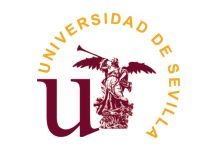 Ear Playing Project (Proyecto Práctica Instrumental de Oído)Alejandra Pacheco-Costa. Departamento de Educación ArtísticaUniversidad de SevillaObjetivos del proyecto-Desarrollar estrategias metodológicas para trabajar el desarrollo auditivo en los alumnos de instrumento-Aumentar la confianza en sus capacidades para el aprendizaje en profesores y alumnos-Buscar vías que complementen y mejoren la enseñanza de la música impartida en los conservatorios-Desarrollar habilidades en los alumnos para incentivar el trabajo autónomoDescripción del proyectoEl proyecto consiste en una experimentación sobre los efectos de tocar de oído en los alumnos de instrumento en conservatorios de música. El proyecto busca seleccionar pareas de alumnos de un mismo instrumento y un nivel similar de destreza, en los que uno de los dos formará parte del grupo de control, y otro del grupo experimental. A ambos alumnos se les aplicará un test de audición al comienzo del proyecto. Dicho test tiene como objeto arrojar luz sobre el estado inicial de los alumnos. A continuación, y durante unas ocho clases, los alumnos del grupo experimental tocarán en la clase de instrumento, durante unos diez minutos, fragmentos musicales de oído. Al cabo de estas sesiones, los alumnos de los dos grupos realizarán un test final, para comparar los resultados con los del inicial.La práctica instrumental de oído tiene tres fases:-Fase 1. Interpretación de fragmentos dirigidos. Se interpretarán fragmentos compuestos específicamente para el proyecto, tomados de los materiales de audio. Duración: 3-4 sesiones-Fase 2. Se elegirá uno o varios fragmentos de las piezas de distintos compositores incluidas en los materiales de audio. Duración: 2-3 sesiones-Fase 3. Se pedirá a los alumnos que traigan a clase la música que quieran tocar de oído, en soporte de audio. Duración: 2-3 sesiones.Los alumnos podrán completar una, dos o las tres fases del proyecto, deteniéndose en cada una de ellas tanto tiempo como estime el profesorado.El proyecto se completará con la realización de diversos cuestionarios y entrevistas a los alumnos y profesores participantes. Igualmente, y en la medida de lo posible, se grabarán en vídeo las sesiones de práctica auditiva.El diseño de este proyecto fue puesto en práctica en el año 2012 en el Reino Unido. En ese momento, tanto como los materiales como el proceso fueron diseñados por la profesora del Institute of Education Lucy Green, quien lo llevó a cabo junto con sus colaboradores, los profesores David Barker y Maria Varvarigou. Los resultados se publicaron, entre otros, en el artículo de David Baker y Lucy Green “Ear playing and aural development in the instrumental lesson: Results from a “case control” experiment” (Research Studies in Music Education, 35 (2), pp. 141-159). Este grupo de investigadores ha facilitado todos los materiales y colaboración necesarios para el presente estudio. El alumnado participante y sus familias serán informados de su participación en el proyecto, y se les facilitará un documento de confidencialidad. Todas las referencias futuras, tanto en informes como en publicaciones, a los alumnos y profesores participantes en el proyecto, se realizarán bajo pseudónimo, buscando garantizar su anonimato.¿Qué se espera del profesorado?	El papel del profesor es el de facilitar el aprendizaje del alumno. En un primer momento, se espera del profesorado que dé un paso atrás y permita que el alumno se relacione con los materiales y la tarea de manera autónoma. A partir de ahí, y según su propio criterio y experiencia, podrá ofrecer ayuda y guiar al alumno en el aprendizaje, dejando que sea él quien tome sus propias decisiones, pero aportando el soporte necesario.Plan de trabajoFase previaFase de investigaciónFase finalMateriales de audioAccesibles en el enlace:https://access.oup.com/eac/login.htm?url=http://global.oup.com/us/companion.websites/9780199995769/resources/l0k-audio/ Nombre de usuario: Music5Contraseña: Book1745Pistas para la Fase 1: 01-27Pistas para la Fase 2: 28-60Financiación. Este proyecto cuenta con la colaboración de una alumna del Departamento de Educación Artística, que financia esta investigación a través de una Beca de Colaboración del MECD (convocatoria 2017). CronogramaEl desarrollo temporal previsto para el proyecto es el siguiente:AcciónAgenteFinalidadLocalización del profesorado participanteAlejandra PachecoContactar con el profesorado interesado en tomar parte en el proyecto, preferentemente de distintos instrumentosSesión inicial con el profesoradoAlejandra PachecoInformar al profesorado sobre el desarrollo del proyecto, sus funciones y el uso de los materiales de audioIdentificación de las parejas de alumnos participantesProfesorado participanteIdentificar y contactar con las parejas de alumnos. Deben ser alumnos de cursos y edades similares. Para iniciar el proyecto harían falta unas 20 parejas de estudiantes.AcciónAgenteFinalidadRealización del test inicialProfesoradoConocer y valorar las habilidades auditivas de los estudiantes. La evaluación de los tests de audición se llevará a cargo por el profesorado participante y/o colaboradores del proyecto.Realización de las sesiones con los alumnosProfesoradoPoner en práctica los materiales de audio proporcionados durante las clases, siguiendo las indicaciones proporcionadas en la reunión inicial. Las sesiones podrán ser grabadas, en la medida de lo posible, por colaboradores del proyecto.Realización del test finalProfesoradoConocer y valorar los posibles cambios en los estudiantes que hayan tomado parte en el proyecto. Dicho test será evaluado por el profesorado del proyecto y/o colaboradores al mismo. AcciónAgenteFinalidadRealización de entrevistas y cuestionariosAlejandra PachecoConocer a opinión del profesorado sobre el desarrollo y utilidad del proyecto.Análisis de datosAlejandra Pacheco, David BakerValorar y relacionar todos los datos e información recabados durante el periodo de estudio. Comparar los resultados con los del proyecto inglés.diciembre2ª-3ª semana enero4ª semana enero1ª semana febrero2ª semana febrero3ª semana febrero4ª semana febrero1ª semana marzo2ª semana marzo3ª semana marzo4ª semana marzo2ª semana abril2ª semana abril3ª semana abrilFase previaReunión profesoradoFase de investigaciónPretestSesiónSesiónSesión SesiónSesiónSesiónDescanso o recapitulaciónSesiónSesiónFase finalPost-testEntrevistas y cuestionariosInicio del análisis de datos